Câu 1 (3,0 điểm). Cho biểu thức  (với ).a) Rút gọn b) Tìm  để  đạt giá trị nhỏ nhất.Câu 2 (2,0 điểm). Trong mặt phẳng  cho parabol  và đường thẳng  ( là tham số). Tìm tất cả các giá trị của  để  cắt  tại hai điểm phân biệt  sao cho diện tích tam giác  bằng (đơn vị diện tích).Câu 3 (4,0 điểm). a) Giải phương trình .b) Giải hệ phương trình .Câu 4 (2,0 điểm). Tìm các số nguyên dương  thỏa mãn  là số hữu tỷ và  là số nguyên tố.Câu 5 (7,0 điểm). 1. Cho tam giác  có ba góc nhọn, nội tiếp đường tròn  Các đường cao  của tam giác  cắt nhau tại   cắt  tại  và  ( thuộc cung nhỏ ).  a) Chứng minh tam giác  cân.b) Chứng minh .c) Chứng minh 2. Cho đường tròn  nội tiếp tam giác ,  tiếp xúc với ba cạnh  lần lượt tại các điểm  Gọi  là trung điểm của  Chứng minh các đường thẳng  đồng quy.Câu 6 (2,0 điểm).  Cho  là ba số thực dương, tùy ý. Chứng minh rằng:.……………Hết……………Họ và tên thí sinh…………………………………                         Số báo danh……………………HƯỚNG DẪN CHẤM – ĐỀ CHÍNH THỨC(Hướng dẫn chấm gồm 07 trang)I. HƯỚNG DẪN CHUNGHướng dẫn chấm chỉ trình bày  sơ lược các bước giải, lời giải của học sinh cần lập luận chặt chẽ, hợp logic. Nếu học sinh trình bày cách làm khác mà đúng thì vẫn được điểm theo thang điểm tương ứng.Đối với bài toán hình học nếu học sinh chứng minh có sử dụng đến hình vẽ thì yêu cầu phải vẽ hình,  nếu học sinh vẽ hình sai hoặc không vẽ hình thì không cho điểm phần tương ứng.Điểm toàn bài không làm tròn.II. ĐÁP ÁN VÀ THANG ĐIỂM-----HẾT-----SỞ GIÁO DỤC VÀ ĐÀO TẠOHÀ NAM  ĐỀ CHÍNH THỨC KÌ THI CHỌN HỌC SINH GIỎI TỈNH LỚP 9NĂM HỌC 2020 - 2021Môn thi: TOÁN Thời gian: 150 phút (không kể thời gian giao đề)SỞ GIÁO DỤC VÀ ĐÀO TẠOHÀ NAMKỲ THI CHỌN HỌC SINH GIỎI THCSNĂM HỌC 2020 – 2021Môn: TOÁN – Lớp 9CâuSơ lược lời giảiĐiểm1. (3,0 điểm)Cho biểu thức  (với ).a) Rút gọn 2,01. (3,0 điểm)Ta có 0,51. (3,0 điểm)0,51. (3,0 điểm)0,51. (3,0 điểm)0,51. (3,0 điểm)b) Tìm  để  đạt giá trị nhỏ nhất.1,01. (3,0 điểm)Ta có  0,251. (3,0 điểm)0,251. (3,0 điểm)Dấu “=” xảy ra khi 0,251. (3,0 điểm)Vậy  thì  đạt giá trị nhỏ nhất bằng .0,252. (2,0 điểm) Trong mặt phẳng  cho parabol  và đường thẳng  ( là tham số). Tìm tất cả các giá trị của  để  cắt  tại hai điểm phân biệt  sao cho diện tích tam giác  bằng (đơn vị diện tích).2,02. (2,0 điểm) 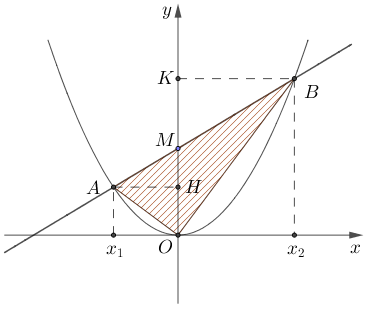 Xét phương trình hoành độ giao điểm của  và :  Ta có  nên  luôn có hai nghiệm phân biệt  với mọi .Suy ra  luôn cắt  tại hai điểm phân biệt  nằm về hai phía trục tung.0,52. (2,0 điểm) Theo Vi – et, ta có Vì đường thẳng  luôn đi qua điểm  nên  nằm trong đoạn .0,52. (2,0 điểm)  (với  là hình chiếu vuông góc của  lên ).Ta có  nên 0,52. (2,0 điểm)  (thỏa mãn).Vậy .0,53. (4,0 điểm) a) Giải phương trình .2,03. (4,0 điểm) Điều kiện có nghiệm: Đặt Phương trình đã cho trở thành 0,53. (4,0 điểm) +)  (thỏa mãn).0,53. (4,0 điểm) +) 0,53. (4,0 điểm)  (thỏa mãn).Vậy phương trình có 4 nghiệm: .0,53. (4,0 điểm) b) Giải hệ phương trình .2,03. (4,0 điểm) Điều kiện xác định:  . Dấu “=” xảy ra khi .0,53. (4,0 điểm) Suy ra  .0,53. (4,0 điểm) Từ  và  +) Với  thay vào , ta được   (thỏa mãn).0,53. (4,0 điểm) +) Với  thay vào , ta được .Vậy hệ phương trình có nghiệm duy nhất 0,54. (2,0 điểm)Tìm các số nguyên dương  thỏa mãn  là số hữu tỷ và  là số nguyên tố.2,04. (2,0 điểm)Đặt  trong đó ..0,54. (2,0 điểm)Vì  là số vô tỷ và .0,54. (2,0 điểm)Do  nguyên dương nên 0,54. (2,0 điểm)Lại có  là số nguyên tố nên   (thỏa mãn  là số nguyên tố).Vậy 0,55. (7,0 điểm)1. Cho tam giác  có ba góc nhọn, nội tiếp đường tròn  Các đường cao  của tam giác  cắt nhau tại   cắt  tại  và  ( thuộc cung nhỏ ).  5,05. (7,0 điểm)a) Chứng minh tam giác  cân.1,55. (7,0 điểm)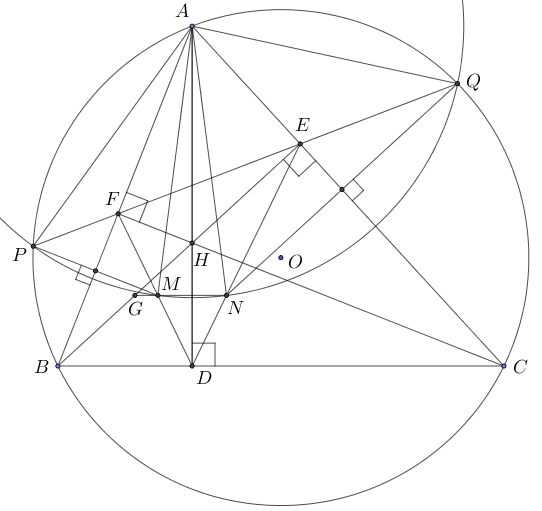 Ta có  nên tứ giác  nội tiếp0,55. (7,0 điểm)Xét đường tròn  với các cung nhỏ  và Ta có  (góc có đỉnh bên trong đường tròn) . .0,55. (7,0 điểm)Từ  và  suy ra .Vậy tam giác  cân tại  (đpcm).0,55. (7,0 điểm)b) Chứng minh .1,55. (7,0 điểm)Ta có  nên tứ giác  nội tiếp và  .0,55. (7,0 điểm)Tương tự, ta có  nên tứ giác  nội tiếp .Từ  và  .0,55. (7,0 điểm)Từ  và , suy ra  (g.g)  (đpcm).0,55. (7,0 điểm)c) Chứng minh 2,05. (7,0 điểm)Ta có điểm  đối xứng với điểm  qua Điểm  đối xứng với điểm  qua  Mà  nên Suy ra  cùng thuộc đường tròn .0,55. (7,0 điểm) .Lại có  (cùng vuông góc với )  (đồng vị)0,55. (7,0 điểm)Tứ giác  nội tiếp nên  .Gọi  là giao điểm của  và Do  (cùng vuông góc với )  (góc trong cùng phía) .0,55. (7,0 điểm)Từ  và .Vậy  (hai góc ở vị trí đồng vị bằng nhau) (đpcm).0,55. (7,0 điểm)2. Cho đường tròn  nội tiếp tam giác ,  tiếp xúc với ba cạnh  lần lượt tại các điểm  Gọi  là trung điểm của  Chứng minh các đường thẳng  đồng quy.2,05. (7,0 điểm)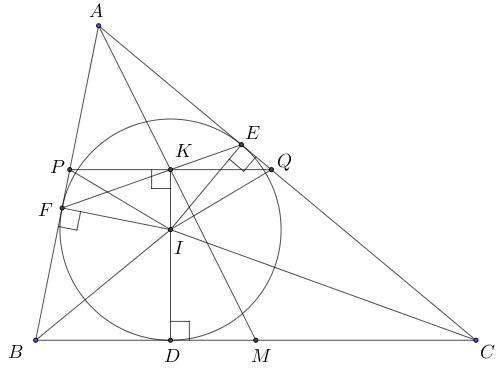 Gọi  là giao điểm của  và . Vẽ đường thẳng đi qua  song song với  lần lượt lượt cắt  tại  và .Ta có   nên tứ giác  nội tiếp  .0,55. (7,0 điểm)Tương tự, ta có tứ giác  nội tiếp  .Mà  (cùng bằng bán kính đường tròn )  cân tại  .Từ  và  suy ra cân tại  là trung điểm của .0,55. (7,0 điểm)Trong  có 0,55. (7,0 điểm)Xét  và  có  (đồng vị) và  (cùng bằng ).Suy ra hai tia  trùng nhau .Vậy  đồng quy tại  (đpcm).0,5(2,0 điểm)Cho  là ba số thực dương, tùy ý. Chứng minh rằng:.2,0(2,0 điểm)Bất đẳng thức đã cho được viết lại Áp dụng AM – GM, ta có Tương tự, ta có 0,5(2,0 điểm)Suy ra Xét Lại có 0,5(2,0 điểm)Suy ra .0,5(2,0 điểm)Dấu “=” xảy ra khi Vậy  (đpcm).0,5